Broj:	01-3-748-1/20 Sarajevo, 26.06.2020. godine					(naziv ponuđača i adresa)         ________________PREDMET:	Konkurentski zahtjev za dostavu ponuda za nabavku usluga štampanja knjiga, časopisa, matičnih knjiga, dizajna i preloma  knjiga, kopiranja i sl.Poštovani,Pozivamo Vas da Fakultetu političkih nauka Univerziteta u Sarajevu dostavite ponudu u postupku konkurentskog zahtjeva za dostavljanje ponuda. Procedura javne nabavke obaviti će se u skladu sa Zakonom o javnim nabavkama Bosne i Hercegovine (“Službeni glasnik BiH» br. 39/14), podzakonskim aktima donesenim u skladu sa Zakonom i ovom tenderskom dokumentacijom.Sve informacije u vezi sa ovim postupkom možete dobiti od lica ovlaštenog da u ime Ugovornog organa vodi komunikaciju sa ponuđačima: Aida Sarajlić Ovčina, e-mail adresa: aida.sarajlic.ovcina@fpn.unsa.ba  tel: 033/206-562 lok. 113.Predmet nabavkePredmet nabavke: Usluga knjiga, časopisa, matičnih knjiga, dizajna i preloma  knjiga, kopiranja i sl.Oznaka i naziv iz JRJN: 79800000-2 – štampanje i sa tim povezane usluge. Procjenjena vrijednost nabavke je 10,000 KM (desethiljada KM i 00/100)Mjesto pružanja usluga: sjedište Ugovornog organa – Fakultet političkih nauka UNSA. Ulica Skenderija br. 72.Vrijeme trajanja usluga: sukcesivno prema dinamici koju odredi ugovorni organ.Plaćanje na ime izvršenih usluga: Sredstva će biti isplaćivana u skladu sa dinamikom realiziranih aktivnosti i prihvatanju dostavljenih situacija sa pripadajućim fiskalnim računima.Uvjeti za učešće i potrebni dokaziDa bi učestvovali u proceduri javne nabavke, ponuđač uz ponudu dostavlja dokumente u skladu sa članovima 45., 46. i 50. Zakona o javnim nabavkama Bosne i Hercegovine (“Službeni glasnik BiH» br. 39/14).Ponuđač kojem bude dodijeljen ugovor dužan je, u roku od tri (3) dana od dana obavještenja o dodjeli ugovora, prije potpisivanja ugovora dostaviti dokumente kako to propisuje Zakon o javnim nabavkama u članu 45. stav 2.Dostavljeni dokumenti moraju biti originali ili ovjerene kopije i ne mogu biti stariji od tri mjeseca, računajući od dana dostavljanja ponude. U slučaju ozbiljne sumnje u pogledu autentičnosti ili čitljivosti kopije, Ugovorni organ može zahtijevati da se dostave originalni dokumenti.Zahtjevi po pitanju jezika i preferencijalni tretman domaćegPonuda i svi dokumenti i korespodencija u vezi sa ponudom između ponuđača i ugovornog organa moraju biti napisani na jednom od službenih jezika u Bosni i Hercegovini. Štampana literatura, brošure, katalozi ili slično koje dostavlja ponuđač ne moraju biti prevedeni.Fakultet će u svrhu poređenja ponuda primijeniti preferencijalni tretman domaćeg sukladno Odluci o obaveznoj primjeni preferencijalnog tretmana domaćeg, donesenoj od strane Vijeća ministara Bosne i Hercegovine, u smislu koje, domaće ponude su ponude koje podnose pravne i fizičke  osobe sa sjedištem u BiH i koje su registrovane u skladu sa zakonima u Bosni i Hercegovini i  kod kojih, u slučaju ugovora o nabavkama roba, nnajmanje je 50% ukupne vrijednosti od  ponuđenih roba imaju porijeklo iz Bosne i Hercegovine, a u slučaju ugovora o uslugama  i radovima, najmanje 50% radne snage za izvršenje ugovora su rezidenti iz Bosne i Hercegovine.Primjena preferencijalnog tretmana domaćeg će se računati na način da se prilikom obračuna cijena ponuda, u svrhu poređenja ponuda, umanje cijene domaćih ponuda za preferencijalni faktor domaćeg od 30% u postupcima javnih nabavki kod kojih je objavljeno obavještenje o nabavci ili upućen poziv kandidatima/ponuđačima za postupke koji nemaju obavještenje o nabavci u periodu od 01.06.2020. do 01.06.2021. godine.Priprema ponudaPonuđači snose sve troškove u vezi sa pripremom i dostavljanjem njihovih ponuda. Ugovorni organ nije odgovoran niti dužan snositi te troškove.Ponuda se izrađuje na način da čini cjelinu i mora biti napisana neizbrisivom tintom. Ispravke u ponudi moraju biti izrađene na način da su vidljive i potvrđene potpisom ponuđača, uz navođenje datuma ispravke. Svi listovi ponude moraju biti čvrsto uvezani na način da se onemogući naknadno vađenje ili umetanje listova. Dijelovi ponude kao što su uzorci, katalozi, mediji za pohranjivanje podataka i sl. koji ne mogu biti uvezani, ponuđač obilježava nazivom i navodi u sadržaju ponude kao dio ponude. Sve strane ponude moraju biti numerirane na način da je vidljiv redni broj stranice ili lista. Ako ponuda sadrži štampanu literaturu, brošure, kataloge i sl. koji imaju izvorno numerirane brojeve, onda se ti dijelovi ponude ne moraju numerirati dodatno.Ponuda se dostavlja samo u originalu, u jednoj koverti na kojoj čitko piše „ORIGINAL PONUDE“Koverta sa ponudom se dostavlja na adresu ugovornog organa:FAKULTET POLITIČKIH NAUKA UNSASkenderija br. 72, 71000 SarajevoNa koverti je ponuđač dužan naznačiti:naziv i adresa ponuđača u lijevom gornjem uglu ili na poleđini koverte,evidencijski broj nabavke,naziv predmeta nabavke, naznaka „ne otvaraj“.Ponuđači mogu izmijeniti ili dopuniti svoju ponudu samo prije isteka roka za dostavljanje ponuda. Izmjena i dopuna ponude se dostavlja na isti način kao i osnovna ponuda, sa obaveznom naznakom da se radi o izmjeni ili dopuni ponude. Ponuđač može u istom roku odustati od svoje ponude, dostavljanjem ugovornom organu pisane izjave.Pisana izjava se dostavlja na isti način kao i ponuda, sa naznakom da se radi o odustajanju od    ponude. U tom slučaju ponuda će biti vraćena ponuđaču neotvorena.Ponuđači mogu napraviti spisak informacija koje bi se trebale smatrati povjerljivim (Obrazac u Aneksu 8).Ukoliko ponuđač ne dostavi obrazac ili dostavi nepopunjen obrazac povjerljivih informacija, znači da iste nema i njegova ponuda po tom osnovu neće biti proglašena neprihvatljivom. Ako ponuđač označi povjerljivim podatke koji se u skladu sa članom 11. Zakona ne mogu proglasiti povjerljivim, Ugovorni organ ih neće smatrati povjerljivim, a ponuda ponuđača neće biti odbijena.Mjesto, datum i vrijeme za prijem i otvaranje ponudaPonude se dostavljaju na adresu Ugovornog organa, do 08.07.2020. godine do 10:00 sati.Ponude zaprimljene nakon isteka roka vraćaju se neotvorene ponuđačima. Ponuđači koji ponudu dostavljaju poštom preuzimaju rizik ukoliko ponuda ne stigne do krajnjeg roka utvrđenog tenderskom dokumentacijom.Javno otvaranje ponuda će se održati u prostorijama ugovornog organa, u Sali u Dekanatu Fakulteta, I sprat, dana 08.07.2020. godine u 13:00 sati.Ponuđači ili njihovi ovlašteni predstavnici, kao i sva druga zainteresirana lica mogu prisustvovati otvaranju ponuda. Informacije koje se iskažu u toku javnog otvaranja ponuda će se putem Zapisnika sa otvaranja ponuda dostaviti svim ponuđačima koji su u roku dostavili ponude, odmah, a najkasnije u roku od 3 (tri) dana od dana otvaranja ponuda.Na javnom otvaranju ponuda prisutnim ponuđačima će se saopštiti sljedeće informacije:naziv ponuđačaukupna cijena navedena u ponudipopust naveden u ponudi, ako je posebno iskazanpotkriteriji koji se vrednuju u okviru kriterija ekonomski najpovoljnije ponude.Predstavnik ponuđača koji želi zvanično učestvovati na otvaranju ponuda treba prije otvaranja ponuda Komisiji dostaviti punomoć za učešće na javnom otvaranju u ime privrednog subjekta-ponuđača. Ukoliko nema zvanične punomoći ponuđač može kao i ostala zainteresirana lica prisustvovati javnom otvaranju ali bez prava potpisa zapisnika ili preduzimanja bilo kojih pravnih radnji u ime ponuđača.Kriterij dodjele ugovora i cijenaU skladu sa članom 64. Zakona o javnim nabavkama („Službeni glasnik BiH“ broj 39/14) kriterij za dodjelu ugovora je ekonomski najpovoljnija ponuda.  Metodologija vrednovanja ponuda u skladu sa kriterijem „ekonomski najpovoljnija ponuda“ je slijedeća: Ugovor se dodjeljuje kvalifikovanom ponuđaču koji je dostavio najbolje ocijenjenu prihvatljivu ponudu u skladu sa niže navedenim kriterijima pojedinačno. Ponude se ocjenjuju na osnovu slijedećih kriterija:  Opis kriterija Relativno učešće izraženo u bodovima: 1) Cijena (P) 60 bodova i 2)Rok isporuke (R) 40 bodova.Ugovor se dodjeljuje ponuđaču koji je dobio najviši ukupan broj bodova. Bodovi se dodjeljuju prema slijedećoj formuli:   T = P + RPri čemu je: T – ukupan broj bodova P  – broj bodova koji je dobio ponuđač za ukupno ponuđenu cijenu, i R – broj bodova koji je ponuđač dobio za rok isporuke.1. Ukupno ponuđena cijena Maksimalan broj od 60 bodova će se dodijeliti ponuđaču koji je ponudio najnižu cijenu. Drugi ponuđači će, u skladu sa tim, dobiti manji broj bodova, prema slijedećoj formuli:  Najniža ponuđena cijena  ------------------------------- X 60 Ponuđena cijena2. Vrijeme roka izvršenja usluge Maksimalno vrijeme roka isporuke je 8 dana. Maksimalan broj bodova [40] će se dodijeliti ponuđaču koji je ponudio najkraće vrijeme izvršenja usluga, dok će drugi ponuđači stoga dobiti manji broj bodova u skladu sa sljedećom skalom bodova:  a) Rok isporuke od 0- 48 sati: 40 bodova b) Rok isporuke od 2 dana – 3 dana: 30 boda c) Rok isporuke od 3 dana – 4 dana: 20 bodova d) Rok isporuke od 5 dana – 6 dana: 10 bodovae) Rok isporuke od 7 dana – 8 dana i preko 8 dana: 1 bod.  [20] – broj bodova koji je dodijeljen ponuđaču koji je ponudio najkraće vrijeme roka isporuke.U postupku konkurentskog zahtjeva za dostavu ponuda, Ugovorni organ će u svrhu poređenja ponuda primijeniti preferencijalni tretman domaćeg, u skladu sa Odlukom o obaveznoj  primjeni  preferencijalnog  tretmana   domaćeg,          donesenoj         od         strane Vijeća ministara BiH.Obavještenje o dodjeliSvi ponuđači će pismeno biti obaviješteni o odluci Ugovornog organa o rezultatu postupka javne nabavke u roku od 7 (sedam) dana od dana donošenja odluke. Uz obavještenje o rezultatima postupka ugovorni organ će ponuđačima dostaviti Odluku o izboru najpovoljnije ponude ili poništenju postupka, kao i Zapisnik o ocjeni ponuda.Informacije o zaštiti prava ponuđačaU slučaju da je ugovorni organ u toku postupka javne nabavke izvršio povredu odredbi Zakona ili podzakonskih akata, žalba se podnosi ugovornom organu, na način i u rokovima propisanim članovima 99. i 101. Zakona.Aneksi:Aneks 1 – Obrazac za dostavljanje ponude Aneks 2 – Obrazac za cijenu ponudeAneks 3 – Izjava o ispunjenosti uvjeta u skladu s članom 45. ZakonaAneks 4 – Izjava u skladu s članom 52. ZakonaAneks 5 – Nacrt ugovoraAneks 6 – Obrazac izjave o obveznoj primjeni preferencijalnog tretmana domaćeg               Aneks 7 - Obrazac izjave o podugovaranjuAneks 8 – Obrazac povjerljivih informacijaAneks 9 - Spisak izvršenih ugovora u segmentu prodaje koji su predmet nabavke izvršenih u posljednje tri godineKOMISIJA:1. Prof.dr. Mirza Smajić							DEKAN2. prof.dr. Elmir Sadiković						   ___________________________3. prof.dr. Elvis Fejzić							      prof.dr. Sead Turčalo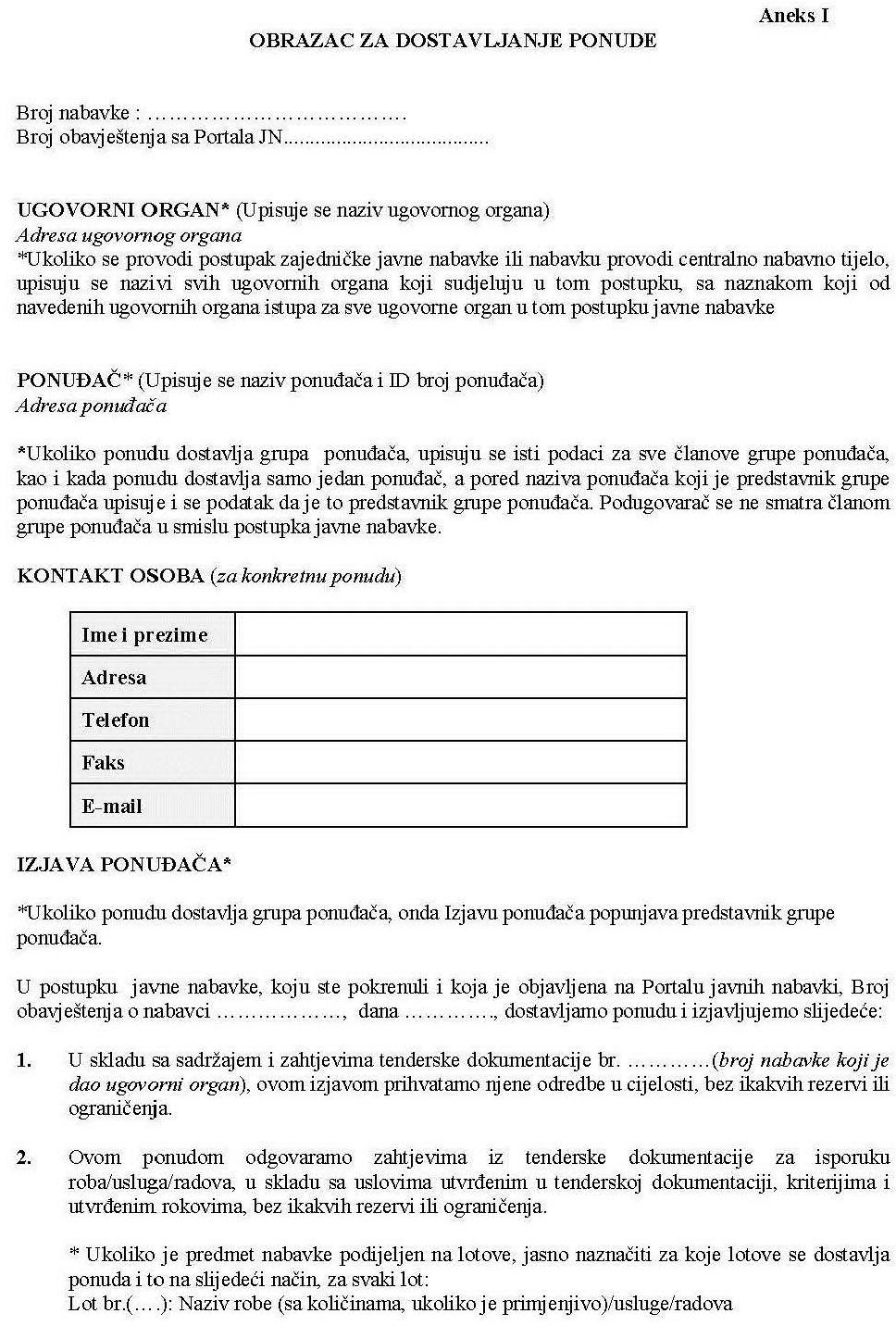 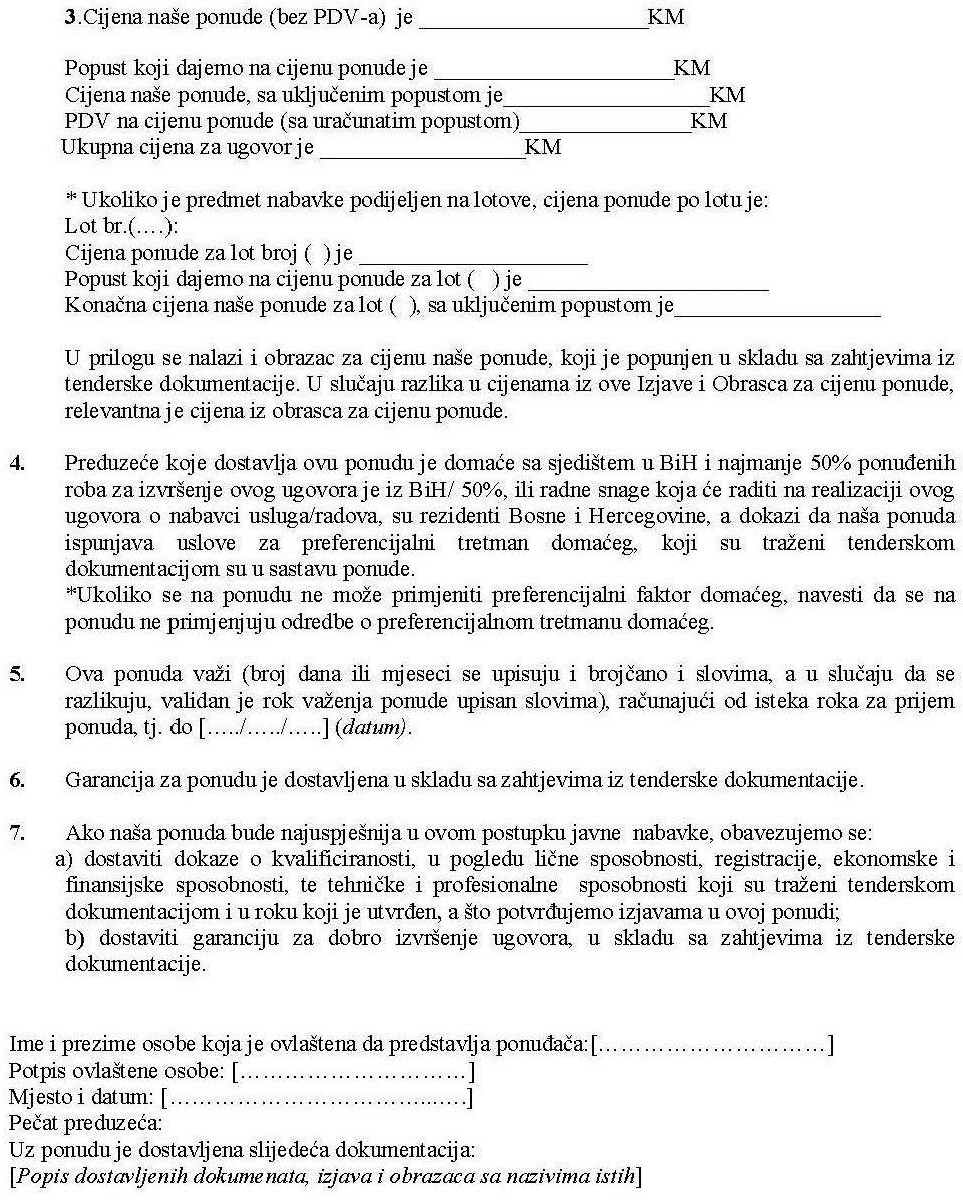 Aneks 2OBRAZAC ZA CIJENU PONUDE  Rok izvršenja usluge: _________________________ dana.Potpis ponuđača:MP	     Aneks 3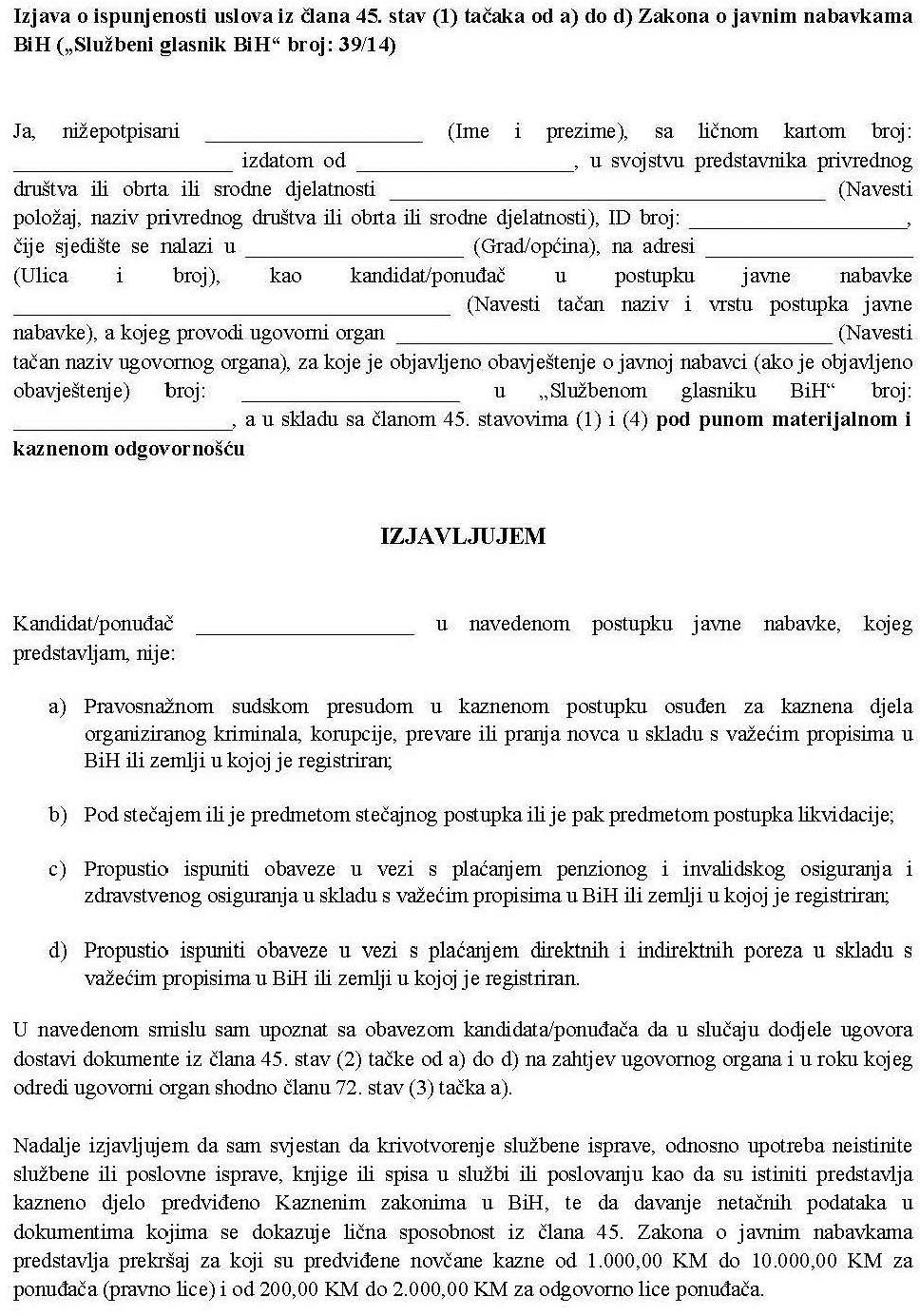 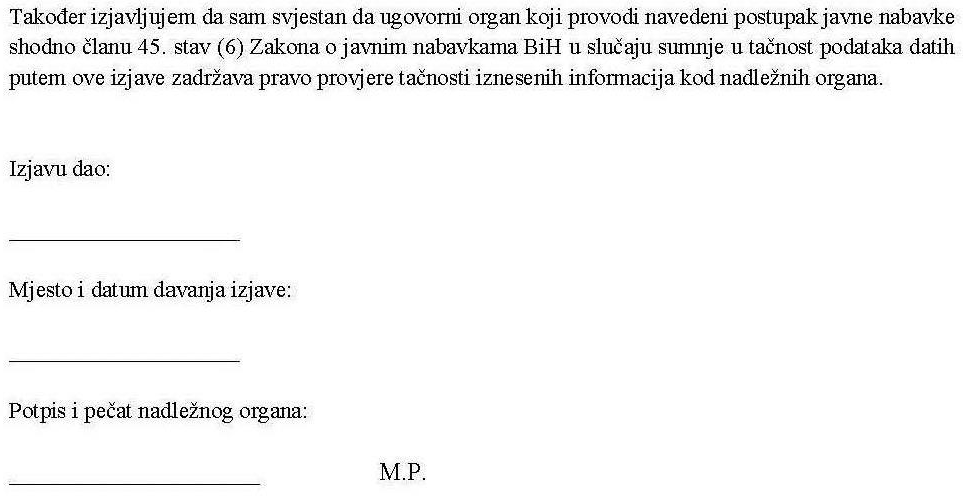                     Aneks 4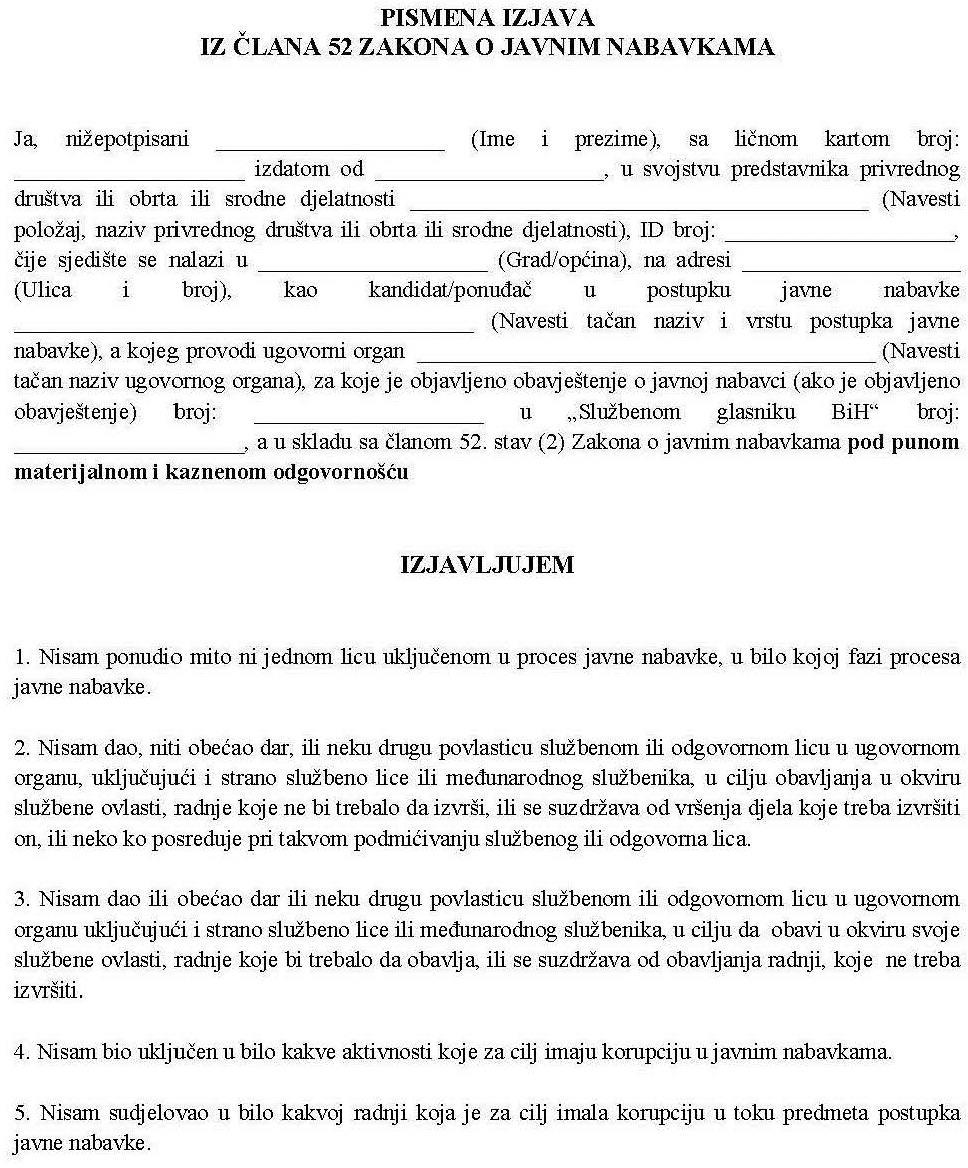 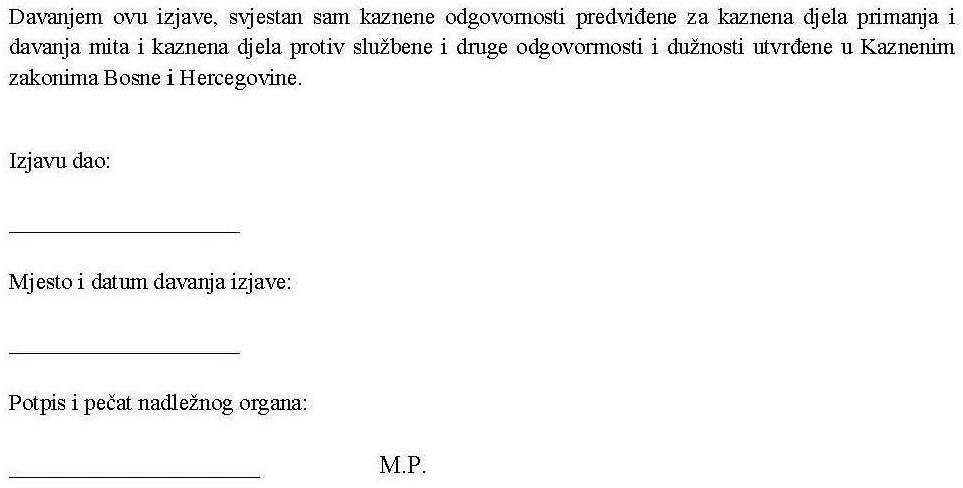 ANEKS 5	Nacrt UgovoraNa osnovu Zakona o javnim nabavkama Bosne i Hercegovine, a nakon provedenog postupka nabavke putem konkurentskog zahtjeva zaključen je:U G O V O RFakultet političkih nauka Univerziteta u Sarajevu, iz Sarajeva, ulica Skenderija broj 72, kojeg zastupa Dekan, Prof. dr Sead Turčalo (u daljem tekstu: Ugovorni organ)i ___________________-___	.  iz ____________________________	,  ulica  . 	_________________________broj 	kojeg zastupa direktor 	________________________________________. (u daljem tekstu: dobavljač)                                                                                         Član 1.Predmet	ovog	Ugovora su usluge štampanja i sa tim povezane usluge u iznosu	od 	KM sa PDV – om (slovima: 	KM).Sastavni dio ovog Ugovora je Ponuda dobavljača broj: 	od dana 	. godine, sačinjena prema Obrascu za cijenu ponude sa navedenim jediničnim cijenama istih.Član 2.Ugovorni organ naručuje predmetne usluge, a Dobavljač prihvata da izvrši predmetne usluge na osnovu provedenog konkurentskog zahtjeva i Odluke Ugovornog organa o izboru najpovoljnijeg ponuđača.Član 3.Ugovorni organ i Dobavljač saglasni su da Ugovor realiziraju putem konkurentskog zahtjeva, a prema definiranim uvjetima:Ugovorni organ prema zahtjevima u Obavještenju i Tenderskoj dokumentaciji.Dobavljač, prema  dostavljenoj  ponudi   i  dokumentaciji  sa  preciznim   navodima u prijavi na konkurentski   zahtjev.Član 4.Ugovorni organ nema obavezu da Ugovor realizira u cjelosti, niti snosi bilo kakve troškove ili odgovornost u slučaju da se isti ne realizira. U sluč aju   neispunjavanja   ugovorenih  obaveza   Dobavljača, Ugovorni   organ    zadržava  pravo djelimčnog ili potpunog raskida Ugovora.Član 5.Dobavljač se obavezuje da neće doći  do promjene cijena iskazanih u Obrascu za cijenuPonude tokom ugovorenog perioda, izuzev u slučaju promjene zakonskih propisa koji se odnose na plaćanje drž avnih dadž bina.Član 6.Dobavljač se obavezuje da usluge fakturiše u ugovorenom roku, na osnovu otpremnih dokumenata (otpremnica i sl.)   potvrđenih  od    strane    Ugovornog  organa da  je   usluga   izvršena.  Dobavljač se obavezuje na nepromjenjivost ponuđenih cijena tokom cijelog ugovorenog perioda.Član 7.Ponuđač se obavezuje da će usluge izvršiti u skladu sa zahtjevima Ugovornog organa i da ć e  odmah postupiti po eventualnim primjedbama Ugovornog organa, u pogledu nedostataka na ime kvaliteta izvršene nabavke. Ugovorni organ je obavezan dostaviti pismeno obavještenje o svakom navedenom propustu Dobavljača u Ugovoru. Ugovorni organ će utvrditi razuman rok za ispravku propusta Dobavljača a u smislu izvršene nabavke.U slučaju eventualnih primjedbi Ugovornog organa na kvalitet i količinu isporučene robe, Ugovorni organ može Ugovor djelimično ili potpuno raskinuti i prije njegovog isteka, uz predhodno izmirenje svih obaveza utvrđenih po osnovu istog.Član 8.Odredbe ovog Ugovora ne mogu se mijenjati nakon njegovog zaključenja.Član 9.Eventualno nastale sporove pri realizaciji ovog Ugovora, ugovorne strane će rješavati mirnim putem, u protivnom, nadležan je Sud Bosne i Hercegovine.Član 10.Svaka od ugovornih strana može otkazati ovaj Ugovor, pismenim putem, uz otkazni rok od 15 (petnaest) dana iz razloga propisanih Zakonom o obligacionim odnosima.Član 11.Na ostala prava i obaveze ugovornih strana, koje nisu regulirane ovim Ugovorom, primjenjuju se odredbe Zakona o obligacionim odnosima.Član 12.Ovaj Ugovor zaključuje se na određeno vrijeme do 	. godine, prestaje važiti nakon odabira ponuđača za naredni vremenski period ili postupanja ponuđača po eventualnim primjedbama ugovornog organa u pogledu nedostataka vezanih za kvalitet nabavke, a primjenjivat će se od dana potpisivanja ugovora.Član 13.Ovaj Ugovor sačinjen je u 4 (četiri) istovjetna primjerka, od kojih svaka ugovorna strana zadržava po 2 (dva) primjerka.UGOVORNI ORGAN                                                                                                        DOBAVLJAČ______________________                                                                                                     ___________________Prof.dr. Sead TurčaloANEKS 6OBRAZAC IZJAVE O OBVEZNOJ PRIMJENI PREFERENCIJALNOG TRETMANA DOMAĆEGNaziv ponuđača:   		 Adresa ponuđača:   	ID  broj ponuđača:  	Kao ponuđač u postupku javne nabavke konkurentskog zahtjeva za nabavku usluga oglašavanja u dnevnim novinama, a sukladno Odluci o obveznoj primjeni preferencijalnog tretmana domaćeg objavljenog u „Službenom listu BiH“  broj  34/20, prema zahtjevu iz tenderske dokumentacijeI Z J A V L J U J  E M Oa) Da je poduzeće koje dostavlja ovu ponudu domaće sa sjedištem u BiH i da je najmanje 50% radne snage za izvršenje ugovora iz Bosne i Hercegovine te da ćemo u ovom postupku javne nabavke dostaviti dokaz od strane Vanjskotrgovinske komore Bosne i Hercegovine ili druge nadležne Privredne komore kojim  dokazujemo  da podliježemo primjeni preferencijalnog tretmana domaćeg.opcija /a) Da poduzeće koje dostavlja ovu ponudu ne može na istu primjeniti odredbe o preferencijalnom tretmanu domaćeg.NAPOMENA:Ponuđač  je  obavezan  u  danom  Obrascu  izjave  o  obveznoj   primjeni preferencijalnog tretmana domaćeg —  Aneks  6)  zaokružiti  jednu  od  ponuđenih opcija i ukoliko potpada pod preferencijalni tretman domaćeg, obavezan je dostaviti traženi dokaz  od  Vanjskotrgovinske  komore  Bosne  i  Hercegovine  ili   druge nadležne Privredne komore i to konkretno za predmet nabavke Ugovornog organa. Potvrda mora biti u vidu originala ili ovjerene kopije kao sastavni dio Izjave. 		.godine.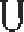 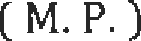 (Čitko upisati ime i  prezlme ovlaštene osobe privrednog subjekta)	                                                                                        (Vlastoručni potpis ovlaštene osobe)ANEKS 7OBRAZAC IZJAVE O PODUGOVARANJUNaziv ponuđača: _____________________________________Adresa ponuđača: ____________________________________ID broj ponuđača: ____________________________________Kao ponuđaču postupku javne nabave konkurentskog zahtjeva za nabavu usluga oglašavanja u dnevnim novinama, prema zahtjevu iz tenderske dokumentacijeIZJAVLJUJEMODa poduzeće koje dostavlja ovu ponudu ima namjeru podugovaranja u iznosu od _______________ % ukupne cijene prihvaćene ponude opcija / Da poduzeće koje dostavlja ovu ponudu nema namjeru podugovaranja.Napomena:Ponuđač je obavezan u datom Obrascu izjave o podugovaranju – Aneks 7 zaokružiti jednu od ponuđenih opcija koje se odnose na podugovaranje.U ___________, ________ 2020. godine.Za ponuđača:____________________________Čitko upisati ime i  prezlme ovlaštene osobe privrednog subjekta)______________________________________________    (Vlastoručni potpis ovlaštene osobe privrednog subjekta)						        M.P.ANEKS 8POVJERLJIVE INFORMACIJEPotpis i pečat ponuđača____________________________              U ___________, ________ 2020. godine.		ANEKS 9SPISAK IZVRŠENIH UGOVORA U SEGMENTU PRODAJE KOJI SU PREDMET NABAVKE IZVRŠENIH U POSLJEDNJE TRI GODINENapomena: Za svaku navedenu stavku dostaviti potvrdu Ugovornog organa o uspješno izvršenom ugovoru. Ugovorni organ zadržava pravo da provjeri stvarno stanje izvršenja ugovora i ukoliko se uspješno izvršenje ugovora ne može potvrditi, zadržava pravo da ponudu odbaci.Redni brojOpisRelativno učešće izraženo u bodovima1.Cijena (P)602.Rok izvršenja usluge40R.b.Opisj.m.Količ.JediničnacijenaUkupna cijena1.Štampanje knjige/udžbenika:Format: A/4   Strana: 550 Štampa:4/4 ukrasna i pokazna vrpca  Tiraž: 500 Presvlaka za koricu:135gr + plastificirano Papir: Voluminozni 85 gr. Povez:Tvrdi/Šivano koncem Kolori: Razbacano po knjizi Priprema: Naručioca u PDF-u   1502.Štampanje knjige/udžbenika Format:B5(165x240)   Strana: 400 Tiraž: 200 Stampa: 1/1 crno-bijela Presvlaka za koricu:135gr + plastificirano Papir: Voluminozni 85 gr. Kolori: Razbacano po knjizi Povez: Tvrdi/Šivano koncem Priprema: Naručioca u PDF-u   1503.Štampanje knjige/udžbenika Format:Produženi B6             Tiraž: 500 Strana: 250 Štampa: 1/1 crno-bijela Papir: Voluminozni 85 gr. Povez: Meki 4/0Priprema: Naručioca u PDF-u 1504.Matična knjiga za prvi, integrirani i treći ciklus vode se u knjigama formata A3 (vodoravno, tvrdi uvez, šivano ulaganje, štampa jednobojna 1/1)155Štampanje knjige Format: B5Tiraž: 300Strana 518Štampa 1/1 crno-bijelaPresvlaka za koricu:150gr + ljepenkaPapir: 70 grPovez: TvrdiPriprema: Naručioca u PDF-u1006.PRINTANJE I FOTOKOPIRANJE CRNO/BIJELOFormat A4 jednostrano	100Format A4 dvostrano (po stranici)	100Format A31007.PRINTANJE I FOTOKOPIRANJE COLORFormat A4 jednostrano100Format A4 dvostrano (po stranici)100Format A31008.Dizajn knjige/ udžbenikaGrafičko oblikovanje i priprema za štampu knjige, grafička obrada teksta, odabir fontova i naslova, prijelom teksta, numeracija, izrada sadržaja, impresuma…Po 1 straniciInformacija koja je povjerljivaBrojevi stranica s tim informacijama, u ponudiRazlozi za povjerljivost tih informacijaVremenski period u kojem će te informacije bitipovjerljiver.br.Ugovorni organVrijednost ugovora bez PDV-aVrijednost ugovora sa PDV-omKontakt osoba iz Ugovornog organaKontakt telefon